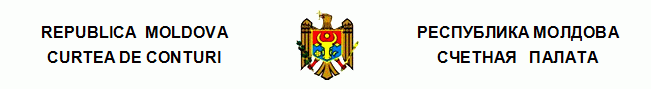 ПереводПОСТАНОВЛЕНИЕ №37от 4 июля 2023 года по Отчету аудита консолидированных финансовых отчетов Министерства здравоохранения, составленных по состоянию на 31 декабря 2022 года.Счетная палата в присутствии г-жи Лилии Гантя, генерального секретаря Министерства здравоохранения; г-жи Светланы Николаеску, государственного секретаря Министерства здравоохранения; г-на Александру Гаснаш, государственного секретаря Министерства здравоохранения; г-на Анатолия Гудумак, начальника Финансово-административного управления Министерства здравоохранения; г-на Максима Донич, начальника Юридического управления Министерства здравоохранения; г-на Виорела Панэ, начальника Управления публичных инвестиций Министерства финансов; г-на Валериана Бобу, заместителя генерального директора Агентства публичной собственности; г-на Николае Желамски, директора Национального агентства общественного здоровья; г-на Иона Додона, генерального директора Национальной компании медицинского страхования; г-жи Лилианы Албу, специалиста координатора Управления лекарств Национальной компании медицинского страхования; г-на Василе Шарпе, директора Центра судебной медицины; г-на Руслана Балтага, директора Публичного медико-санитарного учреждения Института онкологии; г-на Виктора Воловей, временно исполняющего обязанности исполнительного директора Публичного учреждения „Подразделения по координации, внедрению и мониторингу проектов в области здравоохранения”; г-на Николае Иванова, финансового консультанта Публичного учреждения „Подразделения по координации, внедрению и мониторингу проектов в области здравоохранения”, а также других ответственных лиц, в рамках видео заседания, руководствуясь положениями ст.3 (1), ст.5 (1) a) и ст.31 (1) a) Закона об организации и функционировании Счетной палаты Республики Молдова, рассмотрела Отчет аудита консолидированных финансовых отчетов Министерства здравоохранения, составленных по состоянию на 31 декабря 2022 года.Миссия внешнего публичного аудита была проведена на основании ст.31 (2), ст.32 Закона №260 от 07.12.2017 и в соответствии с Программами аудиторской деятельности Счетной палаты на 2022 и, соответственно, 2023 годы, с целью предоставления разумного подтверждения относительно того, что консолидированные финансовые отчеты Министерства здравоохранения, составленные по состоянию на 31 декабря 2022 года, не содержат, в целом, существенных искажений, связанных с мошенничеством или ошибками, а также составления заключения.Внешний публичный аудит был запланирован и проведен в соответствии с Международными стандартами Высших органов аудита, применяемыми Счетной палатой.Рассмотрев Отчет аудита, а также объяснения ответственных лиц, присутствующих на публичном заседании, Счетная палатаУСТАНОВИЛА:Консолидированные финансовые отчеты Министерства здравоохранения, составленные по состоянию на 31 декабря 2022 года, за исключением эффектов некоторых аспектов, описанных в разделе Основание для составления условного мнения из Отчета аудита, по всем существенным аспектам предоставляют правильное и достоверное отражение положения в соответствии с требованиями норм бухгалтерского учета и финансовой отчетности в бюджетной системе Республики Молдова. Исходя из вышеизложенного, на основании ст.14 (2), ст.15 d) и ст.37 (2) Закона №260 от 07.12.2017, Счетная палатаПОСТАНОВЛЯЕТ:Утвердить Отчет аудита консолидированных финансовых отчетов Министерства здравоохранения, составленных по состоянию на 31 декабря 2022 года, приложенный к настоящему Постановлению.Настоящее Постановление и Отчет аудита направить: 2.1. Парламенту Республики Молдова для информирования и рассмотрения, при необходимости, в рамках Парламентской комиссии по контролю публичных финансов;2.2. Президенту Республики Молдова для информирования;2.3. Правительству Республики Молдова для информирования и принятия мер с целью осуществления мониторинга обеспечения внедрения рекомендаций аудита, а также рекомендовать повысить ответственность центральных публичных органов, в управлении которых находятся земельные участки публичной собственности государства, для реализации в ближайшее время положений Постановления Правительства №161/2019 и обеспечения ускорения процесса передачи земельных участков публичной собственности из их управления в администрирование Агентства публичной собственности, с обязательным составлением актов приема-передачи между Агентством публичной собственности и управляющими земельных участков в соответствии с положениями Постановления Правительства №901/2015, в том числе с периодическим осуществлением мониторинга процесса передачи имущества; 2.4. Министерству здравоохранения для занятия позиции и рекомендовать, согласно делегированным полномочиям, рассмотреть результаты аудита с утверждением плана мер с целью внедрения рекомендаций, а именно:2.4.1. пересмотреть ситуации относительно принадлежности отраженных в бухгалтерском учете объектов недвижимости, но которые, согласно регистрациям из Регистра недвижимого имущества, принадлежат сторонним лицам, с корректировкой, при необходимости, или записей в Регистре или остатков по группе счетов 311 „Здания”;2.4.2. разработать и утвердить меры, которые обеспечат реализацию основных функций Министерства, связанных с координацией и осуществлением мониторинга деятельности подведомственных административных органов и публичных учреждений, в которых Министерство выступает в качестве учредителя;2.4.3. принять соответствующие меры, с исполнением полномочий по осуществлению мониторинга реализации положений Постановления Правительства №789/2014, а также информировать Правительство о существующей ситуации, с внесением предложений по решению;2.4.4. принять меры для выяснения существующего положения в „Лечебном корпусе №2 Фтизиопульмонологической больницы в селе Ворничень” и выявления оптимальных решений;2.4.5. совместно с Публичным учреждением „Подразделением по координации, внедрению и мониторингу проектов в области здравоохранения” обеспечить документальное подтверждение исполнения договорных положений, связанных с достижением цели использования публичных средств и реализацией установленных показателей результативности;2.4.6 совместно с Публичным медико-санитарным учреждением Институтом онкологии и с Публичным учреждением „Подразделением по координации, внедрению и мониторингу проектов в области здравоохранения” обеспечить регламентированное документирование операции и восстановление обязательства в сумме 22 346,9 тыс. леев, связанного с закупкой медицинского оборудования;2.4.7. совместно с Агентством публичной собственности обеспечить передачу земельных участков в администрирование Агентства публичной собственности в соответствии с положениями Постановления Правительства №161 от 07.03.2019;2.4.8. повторяется необходимость внедрения рекомендаций аудита и разработки плана действий, обеспечивающего реализацию рекомендаций, направленных Постановлением Счетной палаты №80 от 24 декабря 2020 года „По Отчету аудита соответствия организации, реализации и надзора за частно-государственным партнерством в области здравоохранения”;2.5. Министерству финансов для информирования и принятия к сведению, а также для приведения к единообразию порядка финансирования, ведения бухгалтерского учета  (учреждения на самоуправлении) и составления финансовой отчетности (бюджетные учреждения) для Публичного учреждения „Подразделения по координации, внедрению и мониторингу проектов в области здравоохранения”.3. Уполномочить члена Счетной палаты, который координирует соответствующий сектор, правом подписать Письмо руководству Министерства здравоохранения. 4. Исключить из режима Мониторинга Постановления Счетной палаты №46 от 05.07.2018 „По Отчету аудита консолидированных финансовых отчетов Министерства здравоохранения, труда и социальной защиты, составленных по состоянию на 31 декабря 2017 года”; №71 от 16.12.2021 „По Отчету аудита эффективности „Компетентные органы предприняли достаточные меры с целью обеспечения граждан вакцинами и достижения коллективного иммунитета для борьбы с инфекцией COVID-19?”; №36 от 28.07.2022 „По Отчету аудита консолидированных финансовых отчетов Министерства здравоохранения, составленных по состоянию на 31 декабря 2021 года”; №5 от 17.02.2022 „По Отчету аудита соответствия о реализации мер по мотивации и финансовой поддержке персонала, занимающегося профилактикой, выявлением и лечением инфекции COVID-19, а также мер по надзору и осуществлению мониторинга лиц, находящихся на карантине”; №60 от 29.11.2021 „По Отчету миссии follow-up по внедрению рекомендаций, направленных Постановлением №1 от 31.01.2019 „По Отчету аудита эффективности Плана действий Национальной программы по профилактике и контролю сахарного диабета за 2017-2018 годы (I полугодие)””, в результате внедрения рекомендаций аудита, а также повторения невнедренных и частично внедренных рекомендаций.5. Настоящее Постановление вступает в силу с даты публикации в Официальном мониторе Республики Молдова и может быть оспорено предварительным заявлением в эмитирующем органе в течение 30 дней с даты публикации. В спорном административном порядке, Постановление может быть обжаловано в Суде Кишинэу, расположенном в секторе Рышкань (МД-2068, мун. Кишинэу, ул. Киевская №3) в течение 30 дней с даты сообщения ответа относительно предварительного заявления или с даты истечения срока, предусмотренного для его решения.6. О предпринятых действиях по внедрению рекомендаций аудита проинформировать Счетную палату в течение 8 месяцев с даты вступления в силу настоящего Постановления. 7. Постановление и Отчет аудита консолидированных финансовых отчетов Министерства здравоохранения, составленных по состоянию на 31 декабря 2022 года, размещаются на официальном сайте Счетной палаты (https://www.ccrm.md/ro/decisions).Мариан ЛУПУ,Председатель